Regionalny Dyrektor Ochrony Środowiska w Gorzowie WielkopolskimGorzów Wlkp., 25 lipca 2023 r. WZŚ.420.21.2023.DMOBWIESZCZENIERegionalny Dyrektor Ochrony Środowiska w Gorzowie Wielkopolskim, działając 
na podstawie art. 10 § 1 i art. 49 ustawy z dnia 14 czerwca 1960 r. Kodeks postępowania administracyjnego (t.j. Dz. U. z 2023 r. poz. 775, z późn. zm., dalej k.p.a.) oraz art. 74 ust. 3 ustawy z dnia 3 października 2008 r. o udostępnianiu informacji o środowisku i jego ochronie, udziale społeczeństwa w ochronie środowiska oraz o ocenach oddziaływania na środowisko (t.j. Dz. U. z 2023 r. poz. 1094, z późn. zm., dalej ustawa o ooś),zawiadamiam strony postępowaniao zakończeniu postępowania dowodowego w sprawie wydania decyzji o środowiskowych uwarunkowaniach dla przedsięwzięcia pn.: „Częściowe wylesienie i zmiana kategorii użytku na przedstawionej powierzchni 0,0360 ha”, na działce ewid. nr 374/3 obręb Bożnów, gmina Żagań, oraz o możliwości zapoznania się i wypowiedzenia co do zebranych dowodów i materiałów, w tym opinią Dyrektora Zarządu Zlewni w Lwówku Śląskim Państwowego Gospodarstwa Wodnego Wody Polskie z 17 lipca 2023 r., oraz zgłoszonych żądań. Decyzja kończąca postępowanie zostanie wydana nie wcześniej niż po upływie 7 dni od dnia doręczenia niniejszego zawiadomienia.Z aktami sprawy można zapoznać się w pokoju nr 40 w Wydziale Zarządzania Środowiskiem Regionalnej Dyrekcji Ochrony Środowiska w Gorzowie Wielkopolskim po uprzednim umówieniu się z pracownikiem tutejszej Dyrekcji (nr telefonu do kontaktu: 887-101-305).Obwieszczenie nastąpi od 26 lipca 2023 r. do 9 sierpnia 2023 r.Otrzymują:Inwestor.Pozostałe strony postępowania zawiadamiane w trybie art. 49 k.p.a.Ad acta.Art. 74 ust. 3 ustawy o ooś. Jeżeli liczba stron postępowania w sprawie wydania decyzji o środowiskowych uwarunkowaniach lub innego postępowania dotyczącego tej decyzji przekracza 10, stosuje się art. 49 Kodeksu postępowania administracyjnego.Art. 10 § 1 k.p.a. Organy administracji publicznej obowiązane są zapewnić stronom czynny udział w każdym stadium postępowania, a przed wydaniem decyzji umożliwić im wypowiedzenie się co do zebranych dowodów 
i materiałów oraz zgłoszonych żądań.Art. 49 § 1 k.p.a. Jeżeli przepis szczególny tak stanowi, zawiadomienie stron o decyzjach i innych czynnościach organu administracji publicznej może nastąpić w formie publicznego obwieszczenia, w innej formie publicznego ogłoszenia zwyczajowo przyjętej w danej miejscowości lub przez udostępnienie pisma w Biuletynie Informacji Publicznej na stronie podmiotowej właściwego organu administracji publicznej. Art. 49 § 2 k.p.a. Dzień, w którym nastąpiło publiczne obwieszczenie, inne publiczne ogłoszenie lub udostępnienie pisma w Biuletynie Informacji Publicznej wskazuje się w treści tego obwieszczenia, ogłoszenia lub w Biuletynie Informacji Publicznej. Zawiadomienie uważa się za dokonane po upływie czternastu dni od dnia, w którym nastąpiło publiczne obwieszczenie, inne publiczne ogłoszenie lub udostępnienie pisma w Biuletynie Informacji Publicznej.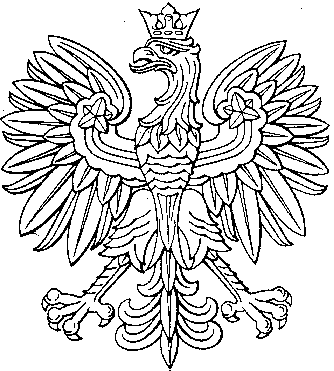 